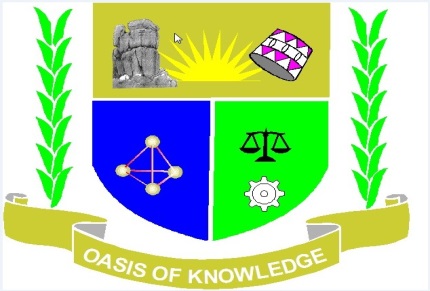 JARAMOGI OGINGA ODINGA UNIVERSITY OF SCIENCE AND TECHNOLOGY             SCHOOL OF HUMANITIES AND SOCIAL SCIENCESUNIVERSITY EXAMINATION FOR THE DEGREE OF BACHELOR OF                               EDUCATION ARTS WITH IT       4TH YEAR 2ND SEMESTER 2016/2017 ACADEMIC YEAR                                 BUSIA - SCHOOL BASED______________________________________________________________________________COURSE CODE: AHI 407COURSE TITLE: HISTORY OF SOUTHERN AFRICA SINCE 1800EXAM VENUE:                                                                        STREAM:DATE:                                                                                         EXAM SESSION:TIME:Instructions1.	Answer question 1 (COMPULSORY) and any other 2 questions2.	Candidates are advised not to write on the question paper3.	Candidates must hand in their answer booklet to the invigilator while in the examination              Rooma)  Discuss the Black consciousness movement in south Africa                          5mks                       Discuss the Chimurenga war of 1896-1897                                                    25mks2.  Account for and explain the coming of the Boers, and the British.                       20mks3. Discuss the reasons for slow process of decolonization process in Mozambique   20mks4. Discuss the rise of nationalism and decolonization process in South Africa          20mks5. Discuss the Mfacane and the Boer trek                                                                   20mks